Министерство транспорта Российской ФедерацииФедеральное агентство железнодорожного транспортаФедеральное государственное бюджетное образовательное учреждение  высшего образованииДальневосточный государственный университет путей сообщенияКафедра «Экономика»В.А.Коршикова ЭКОНОМИКА ПРЕДПРИЯТИЙ НЕФТЕГАЗОВОЙ ОТРАСЛИ Методические указания К выполнению контрольной работы направления 210301 «Нефтегазовое дело»Хабаровск 2017УДК 657.47(075.8)ББК У291-932я73К 705Рецензент – кандидат экономических наук,доцент кафедры «Экономика» ДВГУПСА.Н.КобылицкийКоршикова В.А.К 705 Экономика предприятий нефтегазового дела / В.А.Коршикова. – Хабаровск : изд-во ДВГУПС, 2016. – 21 с.Методические указания соответствуют ФГОС ВПО по направлению 210301 «Нефтегазовое дело».Содержит теоретический материал и примеры решения задач по экономики предприятий нефтегазового дела, а так же задачи для самостоятельного решения с целью закрепления полученных знаний.Предназначен для студентов 3 курса заочной формы обучения, изучающих дисциплину «Экономика предприятия»УДК 657.47(075.8)ББК У291-932я73©ДВГУПСВВЕДЕНИЕ «Экономика предприятий нефтегазовой отрасли» является самостоятельной экономической дисциплиной, предметом изучения которой является деятельность предприятия, процесс разработки и принятия хозяйственных решений. Цель изучения дисциплины «Экономика предприятий нефтегазовой отрасли» состоит в формировании теоретических знаний и навыков в области основ экономической деятельности предприятий в системе нефтегазового производства, необходимых для успешной деятельности специалиста в условиях рынка. Задачи изучения дисциплины: • освещение роли, места и значения экономики предприятия в современных рыночных условиях; • привитие навыков экономического мышления при решении конкретных инженерных задач в научной, конструкторской, технологической и производственной деятельности; • приобретение практических навыков поиска резервов повышения эффективности деятельности предприятия. Основным объектом изучения дисциплины выступают производственно- хозяйственная деятельность предприятия, механизмы формирования и использования основных факторов производства и экономических ресурсов предприятий нефтегазовой отрасли. Методы исследования. Экономика предприятий нефтегазовой отрасли имеет особые методы исследования и изложения: • методы статистического наблюдения и сравнительного анализа. Они дают возможность накапливать и сопоставлять частные и обобщающие экономические показатели, анализировать динамику предприятия, сравнивать результаты его деятельности с показателями других хозяйствующих субъектов с целью выявления наилучших результатов; • вероятностные и прогностические методы лежат в основе разработки хозяйственных стратегий предприятия, применяются при принятии предпринимательских решений; • математические модели, методы графического изображения, способствующие лучшему восприятию соотношений между различными экономическими показателями, оценке их «поведения» под влиянием экономических ситуаций. Выполнение контрольной работы предусмотрено Государственным образовательным стандартом высшего профессионального образования. Она является одной из форм учебно-исследовательской деятельности будущего специалиста. Контрольная работа выполняется студентом самостоятельно. Контрольная работа выполняется вручную шариковой авторучкой в тетради с оставлением справа полей для замечаний преподавателя или в печатном виде согласно требованиям к оформлению письменных работ в соответствии с вариантом, который выбирается по следующей схеме:1 ПОРЯДОК ВЫПОЛНЕНИЯ КОНТРОЛЬНОЙ РАБОТЫ Контрольная работа состоит из двух частей: • теоретической, которая включает в себя два вопроса из тем изучаемой дисциплины согласно рабочей программы. Ответы на теоретические вопросы необходимо излагать кратно и лаконично, в логической последовательности. Для выполнения данной части задания можно использовать не только предлагаемые учебно-методические материалы (см. с. 24), но и публикации журналов, реферативных сборников и СМИ; • практической, содержащей решение задач. Задачи предусматривают количественную оценку экономических категорий и расчет основных экономических показателей. На титульном листе указывается учебное заведение, факультет, кафедра, название дисциплины, специальность, курс, группа, ФИО студента, номер зачетной книжки, домашний адрес. После титульного листа на следующей странице указывается наименование варианта задания. На последнем листе контрольной работы приводится список использован- ной литературы, дата завершения работы и личная подпись студента. 1.1 Теоретическая часть Вариант 1. 1. Экономика как наука. Значение изучения основных принципов функционирования предприятий и компаний нефтегазового комплекса. 2. Роль анализа хозяйственной деятельности в управлении производством и повышении его эффективности. Вариант 2. 1. Топливно-энергетический комплекс страны (ТЭК). 2. Понятие об анализе хозяйственной деятельности. Виды анализа хозяйственной деятельности и их классификация. Вариант 3. 1. Управление нефтегазовыми ресурсами страны. Современные схемы управления нефтегазовыми ресурсами страны. 2. Внешнеэкономическая деятельность. Вариант 4. 1. Понятие предприятия, правовой статус, признаки, функции, организационная структура. 2. Финансовые взаимоотношения предприятий нефтегазового комплекса. Вариант 5. 1. Организационно-правовые формы предприятий. 2. Налоговая система и виды налогов. Вариант 6. 1. Понятие и классификация основных фондов. 2. Ценообразование в нефтегазовом комплексе. Вариант 7. 1. Состав, структура и методы оценки основных фондов в нефтегазовом производстве. 2. Показатели финансовой устойчивости и платежеспособности предприятия. Вариант 8. 1. Анализ состояния и эффективности использования основных фондов. 2. Юридические основы деятельности предприятий. Вариант 9. 1. Амортизация основных фондов и ее виды. 2. Учет неопределенности и инфляции при экономической оценке инвестицион- ных проектов и выборе их наилучших вариантов. Вариант 10. 1. Проблемы оптимального срока использования оборудования на предприятии. 2. Оценка эффективности инвестиционной деятельности предприятий в нефтегазовом производстве. Вариант 11. 1. Оборотные фонды и фонды обращения. Состав и структура оборотных средств. Показатели их использования. 2. Понятие инновационной деятельности предприятия. Инновационная деятельность в нефтегазовом производстве. Вариант 12. 1. Производственные запасы и проблемы управления производственными запасами. 2. Инновационная деятельность и капитальные вложения (инвестиции). Классификация капитальных вложений. Вариант 13. 1. Персонал предприятия и его классификация. 2. Этапы осуществления инновационной деятельности. Вариант 14. 1. Организация профессиональной подготовки и повышения квалификации пер- сонала. 2. Источники финансирования инновационной деятельности. Вариант 15. 1. Понятие себестоимости продукции. Государственная регламентация видов за- трат, включаемых в себестоимость продукции. 2. Прибыль и рентабельность производства. Вариант 16. 1. Системы оплаты труда рабочих и инженерно-технических работников, оплата высшего управленческого персонала. 2. Себестоимость продукции в различных подотраслях нефтегазовой отрасли. Вариант 17. 1. Производительность труда и методы ее измерения в нефтегазовом производст- ве. 2. Калькуляция себестоимости единицы продукции. Вариант 18. 1. Понятие кадровой политики. 2. Банкротство предприятия. Вариант 19. 1. Пути повышения эффективности использования оборотных фондов. 2. Мировой рынок нефти, газа и нефтепродуктов. Вариант 20. 1. Пути повышения эффективности использования основных фондов. 2. Классификация затрат и ее особенности в нефтегазовом производстве.1.2 Практическая часть Задача №1 по теме: «Показатели рядов динамики» В таблице 1 представлены данные о добыче топлива по видам. Определить абсолютные и относительные показатели динамики объемов производства топлива по видам. Проанализировать изменение структуры за рассматриваемый период. Сделать выводы. Таблица 1 – Производство (добыча) топливаМетодические указания к решению задачи: Аналитические производные показатели

1. Абсолютный приростДля анализа изменения показателей используют показатели роста (темпов роста) и прироста, т.е. относительные показатели изменения. Абсолютный уровень - это абсолютный размер показателя, выраженный в натуральных, стоимостных или иных измерителях. Абсолютное изменение показателя (ΔY) представляет собой разность между рассматриваемым показателем (Y1) и показателем, принятым за базу для сравнения - базисным (Y0). Базисный абсолютный прирост - разность текущего значения и значения принятого за постоянную базу сравнения

ΔY = Y1 - Y0 
Цепной абсолютный прирост - разность текущего и предыдущего значений



2. Темп роста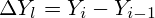 
Темп роста (ТР) рассматриваемого показателя по сравнению с базисным определяется их соотношением, выраженным в процентах: 
Базисный темп роста - отношение текущего значения и значения принятого за постоянную базу сравнения

ТР = Y1 / Y0 • 100% 
Цепной темп роста - отношение текущего и предыдущего значений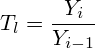 3. Темп прироста
Темп прироста (ТПР) определяется соотношением абсолютного прироста данного показателя (ΔY) к абсолютному уровню базисного периода, выражается в процентах.Базисный темп прироста - отношение абсолютного базисного прироста и значения принятого за постоянную базу сравненияТПР = ΔY / Y0 • 100% Средний темп роста (ТР) за ряд лет можно определить по формуле: ТРС = Yn / Y0 • 100% Цепной темп прироста - отношение абсолютного цепного прироста и предыдущего значения показателя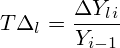 В первичном анализе экономических явлений большое значение имеет исследование самой структуры явления и ее изменение. Под структурой явления понимается долевое или процентное соотношение отдельных частей данного явления в их общей совокупности. Для определения структуры значение каждой составляющей общей совокупности относится к итогу, т. е. значению этой общей совокупности. Интерес представляют структурные сдвиги – изменение структуры, которое характеризуют, сравнивая структуры явления в начале и в конце анализируемого периода. Задача №2 по теме: «Основные фонды предприятия» На основании исходных данных представленных в таблицах 2 и 3 определите: 1. Среднегодовую стоимость основных производственных фондов и стоимость их на конец года; 2. Стоимостные показатели использования основных производственных фондов (фондоотдачу, фондоемкость, фондовооруженность). 3. Показатели обновления и выбытия основных производственных фондов. Таблица 2 - Данные о движении основных фондов на предприятииТаблица 3 - Основные экономические показатели деятельности предприятияМетодические указания к решению задачи: 1. Для определения среднегодовой стоимости основных производственных фондов можно использовать два способа: Произведем расчет среднегодовой стоимости, не учитывая при этом месяц, в котором объекты основных средств были введены или выбыли: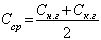 Если учесть, что ввод-вывод основных средств в течение года осуществляется неравномерно, можно найти среднегодовую стоимость другим способом:Сср = Сн.г + Сввед –  Свыб.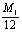 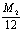 где Ф - среднегодовая стоимость основных фондов планового или отчетного пе- риодов, руб.; Фн - стоимость основных фондов на начало периода, руб.; Фвв - стоимость вводимых основных фондов в расчетном периоде, руб.; Фвыб - стоимость выбывающих основных фондов в расчетном периоде, руб.; М - количество месяцев функционирования средств труда в расчетном периоде. Баланс основных фондов по полной стоимости составляется следующим образом Фкг = Фнг + Фвв - Фвыб, где Фнг, Фкг - полная стоимость основных фондов по состоянию на начало и ко- нец года соответственно; Фвв - стоимость вводимых в действие основных фондов; Фвыб - стоимость выбывающих основных фондов. 2. Обобщающими показателями использования основных фондов являются фондоотдача, фондоемкость, фондовооруженность труда. Фондоотдача — показатель выпуска продукции на 1 руб. стоимости основных фондов, определяется как отношение объема выпуска продукции к среднегодо- вой стоимости основных производственных фондов за сопоставимый период времени (месяц, год): Фо = Тп/ Ф [руб./руб.], где Тп - объем товарной продукции произведенной за год в стоимостном выраже- нии; Ф - среднегодовая стоимость ОПФ. Фондоемкость - величина, обратная фондоотдаче, показывает долю к среднегодовой стоимости основных фондов, приходящуюся на каждый рубль выпускаемой продукции: Фе = 1/Фо = Ф / Тп [руб./руб.] Фондовооруженность труда определяется как отношение среднегодовой стоимости основных фондов к среднегодовой численности промышленно- производственного персонала предприятия (Чппп): Фв = Ф /Ч [руб./чел.], где Ч - среднесписочная численность работников промышленно- производственного персонала, чел. Между фондоотдачей, фондовооруженностью и производительностью тру- да имеется следующая зависимость: Птр = Фо • Фв 3. Динамика ОПФ определяется с помощью коэффициентов: - обновления Коб = Δ Фвв /Фкг; - выбытия Квыб = Δ Фвыб / Фнг Задача №3 по теме: «Оборотные средства предприятия» На основании исходных данных (таблица 4) о деятельности предприятия в текущем и изменений в плановом году определите: 1) Коэффициент оборачиваемости и загрузки оборотных средств, время одного оборота в днях в текущем году. 2) Коэффициент оборачиваемости и загрузки оборотных средств и их величину в плановом году. 3) Условное высвобождение оборотных средств в результате сокращения длительности одного оборота оборотных средств. 4) Прирост товарной продукции в результате ускорения оборачиваемости обо- ротных средств. Таблица 4 - Исходные данные о деятельности предприятияМетодические указания к решению задачи: 1) Коэффициент оборачиваемости и загрузки оборотных средств, время одного оборота в днях в текущем году. Для обеспечения производства продукции наряду с основными производственными фондами необходимо оптимальное количество оборотных средств. Эффективность использования оборотных средств предприятия характеризуется следующими основными показателями: коэффициент оборачиваемости: коэффициент загрузки оборотных средств в обороте и длительность одного оборота в днях. Коэффициент оборачиваемости оборотных средств (Ко) показывает, сколько оборотов совершили оборотные средства за соответствующий период (квартал, полугодие, год). Он определяется по формуле: Ко = Рп/ О, где Рп - объем выручки от реализации продукции, произведенной за отчетный период в стоимостном выражении; О - средний остаток оборотных средств за отчетный период. Продолжительность одного оборота в днях (Кд) показывает, за какой срок к предприятию возвращаются его оборотные средства в виде выручки от реали- зации товарной продукции. Он определяется по формуле: Кд = Д / Ко или Кд = Д • О / Рп где Д - число дней в отчетном периоде (90 - квартал, 180 - полугодие, 360 - год). Важным показателем эффективности использования оборотных средств яв- ляется также коэффициент загрузки средств в обороте (Кз). Он характеризует сумму оборотных средств, авансируемых на 1 руб. выручки от реализации то- варной продукции. Коэффициент загрузки средств в обороте определяется по следующей формуле: Кз = 1 / Ко или Кз = О / Рп. 2) Коэффициент оборачиваемости и загрузки оборотных средств и их ве- личина в плановом году. Кд = Д / Ко 3) Условное высвобождение оборотных средств в результате сокращения длительности одного оборота оборотных средств. Различают абсолютное и относительное высвобождение оборотных средств. Абсолютное высвобождение оборотных средств происходит, если фак- тические остатки оборотных средств меньше норматива или остатков оборотных средств за предшествующий (базовый) период при сохранении или увеличении объема реализации за этот период. Относительное высвобождение оборотных средств происходит в тех случаях, когда оборачиваемость оборотных средств ус- коряется за счет роста объема производства на предприятии. Условное высвобождение оборотных средств из оборота за счет их лучшего использования определяется по формуле: ΔО = Рп / Д (Кд1 – Кд0) ΔQ = Qб – Qпл где Qб – потребность в оборотных средствах в плановом периоде, если бы не было ускорения их оборачиваемости; Qпл - потребность в оборотных средствах в плановом периоде с учетом ускорения их оборачиваемости. Задача № 4 по теме: «Персонал и оплата труда» Определите: 1) норму выработки в месяц (шт.), 2) сдельную расценку на изделие (руб.), 3) сумму сдельной заработной платы в месяц, если за каждый процент перевыполнения выплачивается 1,5% от заработка по сдельным расценкам (руб.). Оплата труда сдельно-премиальная.Используйте данные, представленные в таблице 5, с учетом того, что в месяце 24 рабочих дня, продолжительность смены – 8 часов. Таблица 5 - Исходные данныеМетодические указания к решению задачи: 1) Определяем количество изделий, которые должны были произвести по плану (норму выработки в месяц, шт.); 2) Определяем сумму сдельной расценки на одно изделие (руб.); 3) Определяем на сколько процентов перевыполнили план; 4) Определяем доплату за перевыполнение плана (1,5% сдельного заработка увеличиваем на процент перевыполнения); 5) Находим общую сумму заработной платы в месяц. Задача №5 по теме: «Формирование издержек производства» Определите общий процент снижения себестоимости и полученную экономию затрат в плановом периоде по сравнению с текущим под воздействием факторов, которые приведены в таблице 6. Таблица 6 - Плановое изменение показателей и значение себестоимости в теку- щем периодеДоля материалов в себестоимости продукции 0,6; заработная плата с отчислениями – 20%. Методические указания к решению задачи: Для производства конкурентоспособной продукции важное значение имеет снижение себестоимости. Для определения изменения величины себестоимости продукции в плановом периоде вследствие влияния технико-экономических факторов могут быть использованы следующие формулы: а) изменение величины себестоимости продукции от изменения производительности труда (ΔCПТ): ΔCПТ = (1 - IЗП/IПТ) • dФОТ • 100% , где IЗП - индекс средней заработной платы; IПТ - индекс производительности труда (выработки); dФОТ - доля заработной платы с отчислениями на социальные нужды в себестои- мости продукции;б) изменение величины себестоимости продукции от изменения объема производства (ΔCV): ΔCV = (1 – IУП / IV) • dУП • 100%, где IУП - индекс условно-постоянных расходов; IV - индекс объема производства; dУП - доля условно-постоянных расходов в себестоимости продукции; в) изменение величины себестоимости продукции от изменения норм и цен на материальные ресурсы (ΔСН.Ц): ΔСН.Ц = (1 – IН • IЦ) • dM • 100% , где IН - индекс норм на материальные ресурсы; IЦ - индекс цен на материальные ресурсы; dM - доля материальных ресурсов в себестоимости продукции. Общая величина изменения себестоимости продукции в плановом периоде составит (ΔСОБЩ): ΔСОБЩ = ± ΔCПТ ± ΔCV ± ΔСН.Ц Экономию затрат за счет снижения себестоимости производства продукции можно рассчитать, зная себестоимость в базисном периоде, а также определив ее на плановый период, исходя из процента снижения себестоимости за счет влияния различных факторов. Задача №6 по теме: «Прибыль и рентабельность» Определите балансовую прибыль и уровень рентабельности реализованной продукции организации при данных, приведенных в таблице 7. Таблица 7 - Исходные данныеМетодические указания к решению задачи: 1. Прибыль является обобщающим показателем хозяйственной деятельности организации и в общем виде представляет собой чистый доход предприятия, полученный из выручки от реализации продукции (работ, услуг) и других финансовых результатов деятельности после возмещения материальных затрат и выделения средств на оплату труда. В формализованном виде балансовая прибыль определяется по формуле: ПБ = ПРП + ПРМЦ +ПВО где ПРП - прибыль от реализации продукции (работ, услуг); ПРП = В – С (В - выручка от реализации продукции (работ, услуг), С – затраты на производство и реализацию продукции (работ, услуг)); ПРМЦ – прибыль от реализации иных материальных ценностей; ПВО – доходы от внереализационных операций, уменьшенные на сумму расходов по этим операциям. 2. Рентабельность – показатель хозяйственной деятельности предприятия, характеризующий прибыльность производственной деятельности за определенный период. Рентабельность реализованной продукции определяется по формуле: РП = (ПРП / С) • 100%Задача №7 по теме: «Инновационная деятельность и оценка ее эффективности» Определите величину чистого дисконтированного дохода, индекс доходности и срок окупаемости инвестиционного проекта по данным, представленным в таблице 8. Таблица 8 - Исходные данныеМетодические указания к решению задачи: Расчет эффективности инвестиционных проектов (или вариантов проекта) и выбор лучшего из них рекомендуется производить с использованием следующих показателей: 1. Чистый дисконтированный доход (ЧДД) определяется как превышение интегральных результатов над интегральными затратами приведенных к начальному шагу. Величина ЧДД для постоянной нормы дисконта (Е) определяется по формуле: ЧДД = (Rt – Зt) • 1 / (1 + Е) Σ= Т t 0 t – К где Rt — результаты, достигнутые на t-м шаге расчета; 3t - затраты на t-м шаге при условии, что в них не входят капитальные вложе- ния; К - сумма дисконтированных капитальных вложений, то есть К = Кt • 1 / (1 + Е) Σ= Т t 0 t 2. Индекс доходности (ИД) представляет собой отношение суммы приведенной чистой прибыли к общей сумме приведенных капитальных вложений ИД = 1 / К • (Rt – Зt) • 1 / (1 + Е) Σ= Т t 0 t 3. Внутренняя норма доходности (ВНД) представляет собой ставку сравнения (ЕВН), при которой сумма приведенной чистой прибыли равна приведенным капитальным вложениям. Иными словами ВНД (ЕВН) является решением уравнения Σ= Т t 0 [(Rt – Зt) / (1 + ЕВН)t] = Σ Σ [Кt / (1 + Е =Т t 0 ВН)t] 4. Срок окупаемости - минимальный временной интервал от начала осуществления проекта до момента времени, когда интегральный эффект становится неотрицательным. Коэффициент дисконтирования (at) для постоянной нормы дисконта (Е) равен: a t = 1 / (1 + Е)t где t - номер шага расчета (t = 0, 1, 2,..., Т), а Т- горизонт расчета.5. УЧЕБНО-МЕТОДИЧЕСКОЕ И ИНФОРМАЦИОННОЕ ОБЕСПЕЧЕНИЕ ДИСЦИПЛИНЫ5.1. Основная литератураИвасенко А.Г., НиконоваЯ. И. Макроэкономика. - М.: КНОРУС, 2013Ланин Г.А. Экономика перерабатывающих предприятий потребительской кооперации. - М.: Вузовский учебник, 2011 Рогожа И.В. Нефтяной комплекс России: государство, бизнес, инновации. - М.: ИНФРА-М, 2013Сафронов Н.А., Экономика организации (предприятия). - М.: Магистр: ИНФРА-М, 2013ПушкареваВ. М., Экономика. Словарь. - М.: Вузовский учебник: ИНФРА-М, 2012 5.3.Полнотекстовые базы данныхhttp://www.book.ru – Электронно-библиотечная система BOOK.ruhttp://rucont.ru – Электронно-библиотечная система РУКОНТhttp://znanium.com – ЭБС издательства «ИНФРА-М»http://grebennikon.ru/ – Электронная библиотека Издательского дома Гребенниковhttp://www.biblioclub.ru – Университетская библиотека onlinehttp://diss.rsl.ru/ – Электронная библиотека диссертацийhttp://elibrary.ru/ – Научная электронная библиотека5.4. Интернет-ресурсыhttp://www.vvsu.ru/ddm – хранилище полнотекстовых материалов ВГУЭСhttp://aup.ru – библиотека экономической и управленческой литературыПредпоследняя цифра номера зачетной книжки Последняя цифра номера зачетной книжки Последняя цифра номера зачетной книжки Последняя цифра номера зачетной книжки Последняя цифра номера зачетной книжки Последняя цифра номера зачетной книжки Последняя цифра номера зачетной книжки Последняя цифра номера зачетной книжки Последняя цифра номера зачетной книжки Последняя цифра номера зачетной книжки Последняя цифра номера зачетной книжки Предпоследняя цифра номера зачетной книжки 0 1 2 3 4 5 6 7 8 9 1 1 2 3 4 5 6 7 8 9 10 2 11 12 13 14 15 16 17 18 19 20 3 1 2 3 4 5 6 7 8 9 10 4 11 12 13 14 15 16 17 18 19 20 5 1 2 3 4 5 6 7 8 9 10 6 11 12 13 14 15 16 17 18 19 20 7 1 2 3 4 5 6 7 8 9 10 8 11 12 13 14 15 16 17 18 19 20 9 1 2 3 4 5 6 7 8 9 10 0 11 12 13 14 15 16 17 18 19 20 Показатели 2010 г. 2011 г. 2012 г. 2013 г. 2014 г. 2015 г. 1 2 3 4 5 6 7 Каменный уголь, тыс. т 18402 18777 12891 13504 14665 12936 Нефть (включая газовый конденсат), тыс. т 10202 11434 12438 13623 15190 18809 Естественный газ, млн. м3 4056 4050 3707 3769 3732 4019 Автомобильный бензин, тыс. т 358 349 363 353 295 335 Дизельное топливо, тыс. т 785 848 919 943 787 933 Топочный мазут, тыс. т 1870 1431 1076 1022 886 973 Сжиженный газ, тыс. т 134 125 122 109 116 230 Дрова для отопления, тыс. пл. м3 779 793 634 636 711 926 Электроэнергия, млн. кВт. ч 7889 8421 8346 8262 8577 8409 Теплоэнергия, тыс. Гкал 19021 20106 21718 21091 21434 20016 Месяц вводаСтоимость вводимых основных фондов, тыс. руб.Месяц выбытияСтоимость выбывающих основных фондов, тыс. руб.1 2 3 4 Февраль 405 Март 62 Май 560 Июнь 41 Август 720 Октябрь 28 Ноябрь 125 Ноябрь 32 варианта Стоимость основных фондов на начало года, тыс. руб. Объем товарной продукции, тыс. рy6. Среднесписочная численность ППП, ед. 1 2 3 4 1 2800 2625 122 2 2820 2645 132 3 2840 2665 142 4 2860 2685 152 5 2880 2705 162 6 2900 2725 172 7 2920 2745 182 8 2940 2765 192 9 2960 2785 202 10 2980 2805 212 11 3000 2825 222 12 3100 2925 232 13 3110 2935 242 14 3120 2945 252 15 3130 2955 262 16 3140 2965 272 17 3150 2975 282 18 3160 2985 292 19 3170 2995 302 20 3180 3005 312 №№ варианта Объем товарной продукции, тыс. рy6. Среднегодовые остатки оборотных средств, тыс. руб. Планируемое сокращение времени одного оборота, дни 1 2 3 4 1 2600 250 4 2 2650 255 4 3 2700 260 4 4 2750 265 4 5 2800 270 5 6 2850 275 5 7 2900 280 5 8 2950 285 5 9 3000 290 6 10 3050 300 6 11 3150 305 6 12 3200 310 6 13 3250 315 7 14 3300 320 7 15 3350 325 7 16 3400 330 7 17 3450 335 8 18 3500 340 8 19 3550 345 8 20 3600 350                                         8350                                         8№№ варианта Норма времени на изготовление одной детали (мин.) Часовая тарифная ставка при данной сложности труда (руб.) Количество деталей, изготовленных за месяц (шт.) 1 2 3 4 1 12,00 15,00 1008 2 12,24 15,30 1010 3 12,48 15,61 1012 4 12,73 15,92 1014 5 12,98 16,24 1016 6 13,24 16,56 1018 7 13,51 16,89 1020 8 13,78 17,23 1022 9 14,06 17,57 1024 10 14,34 17,93 1026 11 14,62 18,28 1028 12 14,92 18,65 1030 13 15,21 19,02 1032 14 15,52 19,40 1034 15 15,83 19,79 1036 16 16,15 20,19 1038 17 16,47 20,59 1040 18 16,79 21,00 1042 19 17,13 21,42 1044 20 17,47 21,85 1046 варианта Прирост про- изводительно- сти труда, % Прирост сред- ней заработ- ной платы, % Прирост объ- ема производ- ства, % Снижение пла- нового расхода материалов при неизменной цене, % Себестои- мость в отчет- ном периоде, тыс. руб. 1 2 3 4 5 6 1 4,5 2,5 7,0 3,0 360 2 4,6 2,6 7,1 3,1 367 3 4,7 2,7 7,2 3,2 375 4 4,8 2,8 7,3 3,3 383 5 4,9 2,9 7,4 3,4 390 6 5,0 3,0 7,5 3,5 398 7 5,1 3,1 7,6 3,6 406 8 5,3 3,2 7,7 3,7 414 9 5,4 3,3 7,8 3,8 422 10 5,5 3,4 7,9 3,9 431 11 5,6 3,5 8,0 4,0 439 12 5,7 3,6 8,1 4,1 448 13 5,8 3,7 8,2 4,2 457 14 5,9 3,8 8,3 4,3 466 15 6,0 3,9 8,4 4,4 475 16 6,1 4,0 8,5 4,5 485 17 6,2 4,1 8,6 4,6 494 18 6,3 4,2 8,7 4,7 504 19 6,7 4,3 8,8 4,8 514 20 6,8 4,4 8,9 4,9 524 №№ варианта Выручка от реа- лизации про- дукции, млн. руб. Себестоимость реализованной продукции, млн. руб. Доходы от вне- реализационных операций, млн. руб. Расходы от вне- реализационных операций, млн. руб. Прибыль от реализации ма- териальных ценностей, млн. руб. 1 1 2 3 4 5 1 1500,00 993,00 50,00 74,00 10,00 2 1530,00 1012,86 51,00 75,48 10,20 3 1560,60 1033,12 52,02 76,99 10,40 4 1591,81 1053,78 53,06 78,53 10,61 5 1623,65 1074,85 54,12 80,10 10,82 6 1656,12 1096,35 55,20 81,70 11,04 7 1689,24 1118,28 56,30 83,34 11,26 8 1723,03 1140,64 57,43 85,00 11,48 9 1757,49 1163,46 58,58 86,70 11,71 10 1792,64 1186,73 59,75 88,44 11,95 11 1828,49 1210,46 60,94 90,21 12,18 12 1865,06 1234,67 62,16 92,01 12,43 13 1902,36 1259,36 63,41 93,85 12,68 14 1940,41 1284,55 64,67 95,72 12,93 15 1979,22 1310,24 65,97 97,64 13,19 16 2018,80 1336,45 67,29 99,59 13,45 17 2059,18 1363,17 68,63 101,59 13,72 18 2100,36 1390,44 70,01 103,62 14,00 19 2142,37 1418,25 71,41 105,69 14,28 20 2185,22 1446,61 72,83 107,81 14,56 №№ варианта Чистая прибыль, млн. руб. Чистая прибыль, млн. руб. Чистая прибыль, млн. руб. Инвестиции, млн. руб. Инвестиции, млн. руб. Норма дисконта, % Норма дисконта, % №№ варианта Первый год Второй год Третий год Инвестиции, млн. руб. Инвестиции, млн. руб. 1 2 3 4 5 6 6 7 1 1,00 1,50 2,00 2,00 0,50 0,50 10 2 1,02 1,53 2,04 2,04 0,51 0,51 10 3 1,04 1,56 2,08 2,08 0,52 0,52 10 4 1,06 1,59 2,12 2,12 0,53 0,53 10 5 1,08 1,62 2,16 2,16 0,54 0,54 10 6 1,10 1,66 2,21 2,21 0,55 0,55 10 7 1,13 1,69 2,25 2,25 0,56 0,56 10 8 1,15 1,72 2,30 2,30 0,57 0,57 10 9 1,17 1,75 2,34 2,34 0,58 0,58 10 10 1,19 1,79 2,39 2,39 0,59 0,59 10 111,221,822,442,440,600,6010121,241,862,492,490,610,6110131,271,892,542,540,620,6210141,291,942,592,590,630,6310151,321,972,642,640,640,6410161,342,012,692,690,650,6510171,372,062,752,750,660,6610181,402,102,802,800,670,6710191,432,142,862,860,680,6810201,462,182,912,910,690,6910